Analyzing the Bible PassageWorksheetLesson: 											 	Passage: 										Think through your assigned Bible Lesson and answer the questions below:Problem: 	What sin, problem or sickness is evident in the life of the main (needy) character or in the Bible story? 									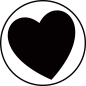 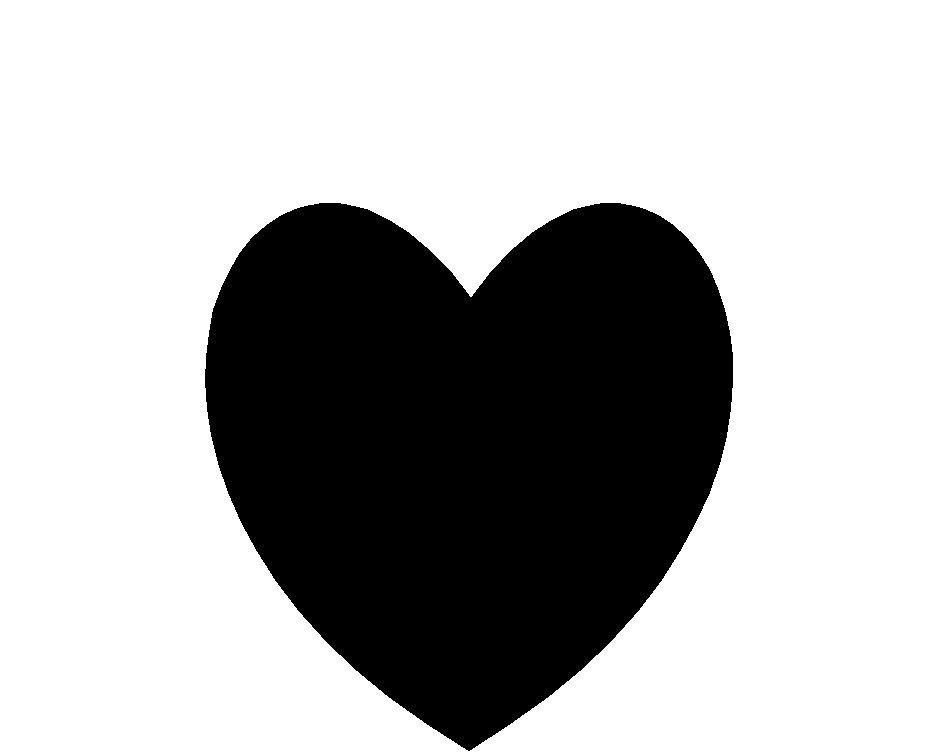 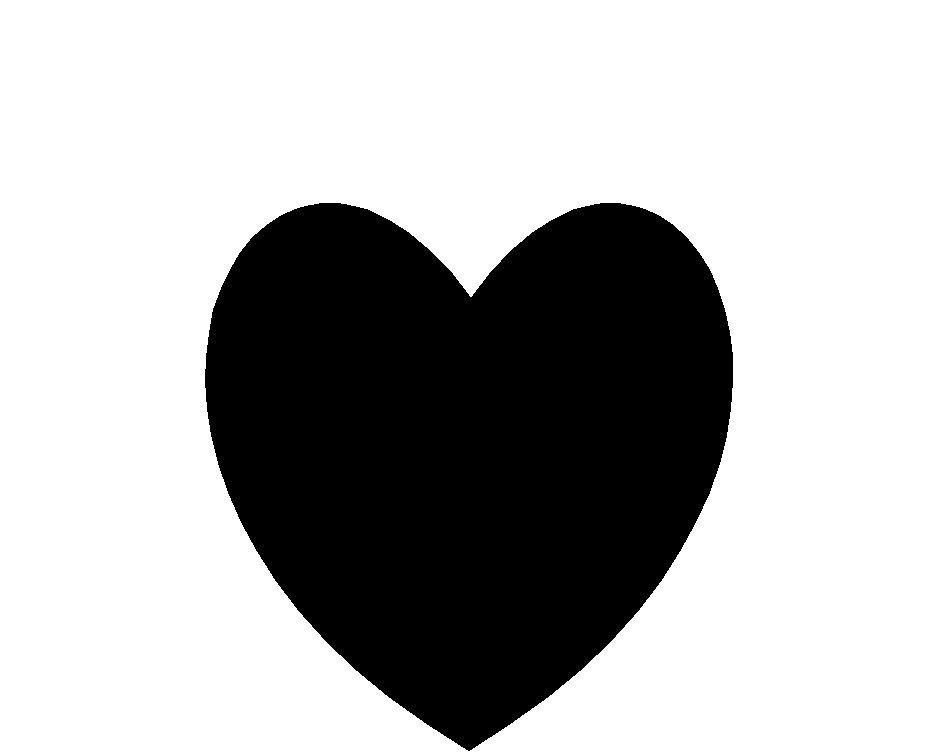 Love of God:   Where can I teach God’s love for the main (needy) character? 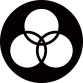 Offered Solution:   What solution does God offer for the problem? (This should be the solution or   	outcome to the same problem.)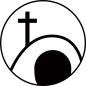 Result/Climax:  What was the result? Conclusion:  What was the conclusion?   